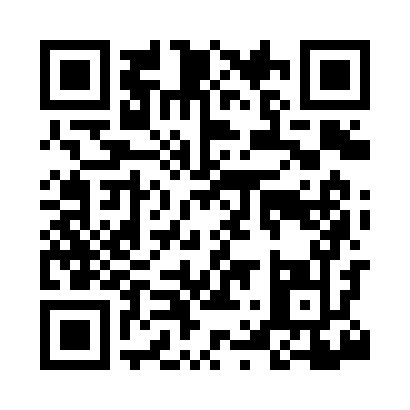 Prayer times for Watson Run, Pennsylvania, USAMon 1 Jul 2024 - Wed 31 Jul 2024High Latitude Method: Angle Based RulePrayer Calculation Method: Islamic Society of North AmericaAsar Calculation Method: ShafiPrayer times provided by https://www.salahtimes.comDateDayFajrSunriseDhuhrAsrMaghribIsha1Mon4:095:511:255:278:5910:402Tue4:105:511:255:278:5910:403Wed4:115:521:255:278:5810:404Thu4:125:531:255:278:5810:395Fri4:125:531:265:278:5810:386Sat4:135:541:265:278:5810:387Sun4:145:541:265:278:5710:378Mon4:155:551:265:278:5710:379Tue4:165:561:265:278:5610:3610Wed4:175:571:265:278:5610:3511Thu4:185:571:275:278:5510:3412Fri4:195:581:275:278:5510:3313Sat4:215:591:275:278:5410:3214Sun4:226:001:275:278:5410:3115Mon4:236:001:275:278:5310:3016Tue4:246:011:275:278:5210:2917Wed4:256:021:275:278:5210:2818Thu4:276:031:275:278:5110:2719Fri4:286:041:275:268:5010:2620Sat4:296:051:275:268:5010:2521Sun4:306:061:275:268:4910:2422Mon4:326:061:275:268:4810:2223Tue4:336:071:275:268:4710:2124Wed4:346:081:275:258:4610:2025Thu4:366:091:275:258:4510:1826Fri4:376:101:275:258:4410:1727Sat4:386:111:275:258:4310:1628Sun4:406:121:275:248:4210:1429Mon4:416:131:275:248:4110:1330Tue4:436:141:275:248:4010:1131Wed4:446:151:275:238:3910:10